Exemple : EVOLUTION ET DE SECURISATION DU RESEAU HAUTE TENSIONAcadémie :BTS ÉLECTROTECHNIQUEBTS ÉLECTROTECHNIQUEBTS ÉLECTROTECHNIQUEBTS ÉLECTROTECHNIQUEÉtablissement :Établissement :Session :BTS ÉLECTROTECHNIQUEBTS ÉLECTROTECHNIQUEBTS ÉLECTROTECHNIQUEBTS ÉLECTROTECHNIQUEÉpreuve E6U6.1 : Conception - Etude détaillée du projetU6.2 : Réalisation – mise en service du projetÉpreuve E6U6.1 : Conception - Etude détaillée du projetU6.2 : Réalisation – mise en service du projetÉpreuve E6U6.1 : Conception - Etude détaillée du projetU6.2 : Réalisation – mise en service du projetÉpreuve E6U6.1 : Conception - Etude détaillée du projetU6.2 : Réalisation – mise en service du projetDOSSIER PROJETDOSSIER PROJETDOSSIER PROJETÉquipe pédagogique :Équipe pédagogique :Équipe pédagogique :Titre : implantation d’un poste de livraison HT 20kVTitre : implantation d’un poste de livraison HT 20kVTitre : implantation d’un poste de livraison HT 20kVTitre : implantation d’un poste de livraison HT 20kVPartenaires du projet :Partenaires du projet :Partenaires du projet :Étudiants / Apprentis : 1 étudiant/apprentiÉtudiants / Apprentis : 1 étudiant/apprentiÉtudiants / Apprentis : 1 étudiant/apprentiÉtudiants / Apprentis : 1 étudiant/apprentiMontant estimé du projet :Montant estimé du projet :Montant estimé du projet :Source de financement :Source de financement :Source de financement :Source de financement :Secteurs professionnels :□ Production centralisée et/ou décentralisée d’énergie électrique X Réseaux de transport, de distribution d’énergie électrique et de communication  □ Infrastructures □ Bâtiments (résidentiel, tertiaire et industriel)  □ Industrie    □ Équipements électriques des véhiculesSecteurs professionnels :□ Production centralisée et/ou décentralisée d’énergie électrique X Réseaux de transport, de distribution d’énergie électrique et de communication  □ Infrastructures □ Bâtiments (résidentiel, tertiaire et industriel)  □ Industrie    □ Équipements électriques des véhiculesSecteurs professionnels :□ Production centralisée et/ou décentralisée d’énergie électrique X Réseaux de transport, de distribution d’énergie électrique et de communication  □ Infrastructures □ Bâtiments (résidentiel, tertiaire et industriel)  □ Industrie    □ Équipements électriques des véhiculesSecteurs professionnels :□ Production centralisée et/ou décentralisée d’énergie électrique X Réseaux de transport, de distribution d’énergie électrique et de communication  □ Infrastructures □ Bâtiments (résidentiel, tertiaire et industriel)  □ Industrie    □ Équipements électriques des véhiculesSecteurs professionnels :□ Production centralisée et/ou décentralisée d’énergie électrique X Réseaux de transport, de distribution d’énergie électrique et de communication  □ Infrastructures □ Bâtiments (résidentiel, tertiaire et industriel)  □ Industrie    □ Équipements électriques des véhiculesSecteurs professionnels :□ Production centralisée et/ou décentralisée d’énergie électrique X Réseaux de transport, de distribution d’énergie électrique et de communication  □ Infrastructures □ Bâtiments (résidentiel, tertiaire et industriel)  □ Industrie    □ Équipements électriques des véhiculesSecteurs professionnels :□ Production centralisée et/ou décentralisée d’énergie électrique X Réseaux de transport, de distribution d’énergie électrique et de communication  □ Infrastructures □ Bâtiments (résidentiel, tertiaire et industriel)  □ Industrie    □ Équipements électriques des véhiculesPrésentation du projetL’objectif de ce projet est de répondre à un besoin d'évolution et de sécurisation du réseau haute tension alimentant le site d’un fabricant de produits pour l’industrie alimentaire.Présentation du projetL’objectif de ce projet est de répondre à un besoin d'évolution et de sécurisation du réseau haute tension alimentant le site d’un fabricant de produits pour l’industrie alimentaire.Présentation du projetL’objectif de ce projet est de répondre à un besoin d'évolution et de sécurisation du réseau haute tension alimentant le site d’un fabricant de produits pour l’industrie alimentaire.Présentation du projetL’objectif de ce projet est de répondre à un besoin d'évolution et de sécurisation du réseau haute tension alimentant le site d’un fabricant de produits pour l’industrie alimentaire.Présentation du projetL’objectif de ce projet est de répondre à un besoin d'évolution et de sécurisation du réseau haute tension alimentant le site d’un fabricant de produits pour l’industrie alimentaire.Présentation du projetL’objectif de ce projet est de répondre à un besoin d'évolution et de sécurisation du réseau haute tension alimentant le site d’un fabricant de produits pour l’industrie alimentaire.Présentation du projetL’objectif de ce projet est de répondre à un besoin d'évolution et de sécurisation du réseau haute tension alimentant le site d’un fabricant de produits pour l’industrie alimentaire.Pour le(s) partenaire(s) du projet :Pour le(s) partenaire(s) du projet :Pour le(s) partenaire(s) du projet :Pour le(s) partenaire(s) du projet :Pour le(s) partenaire(s) du projet :Pour le(s) partenaire(s) du projet :Pour le(s) partenaire(s) du projet :Le projet est :Le projet est :Le projet est :Le projet est :Le projet est :Le projet est :Le projet est :□ Accepté□ Accepté□ Accepté sous réserve□ Accepté sous réserve□ Accepté sous réserve□ Accepté sous réserve□ RefuséRecommandations (en cas de refus ou de réserves)Recommandations (en cas de refus ou de réserves)Recommandations (en cas de refus ou de réserves)Recommandations (en cas de refus ou de réserves)Recommandations (en cas de refus ou de réserves)Recommandations (en cas de refus ou de réserves)Recommandations (en cas de refus ou de réserves)Date :Date :Date :Les IA – IPR :Les IA – IPR :Les IA – IPR :Les IA – IPR :Objectif et attendusL'objectif de ce projet est de répondre à un besoin d'évolution et de sécurisation du réseau haute tension alimentant le site d’un fabricant de produits pour l’industrie alimentaire.L’entreprise est alimentée en coupure d’artère, par deux postes HT 20 KV. Il s’agit d’installer un nouveau poste de livraison alimenté en double dérivation avec un poste de secours. Si le poste principal ne fonctionne plus, le poste de secours prendra le relais.L'installation sera pourvue d'un Permutateur Automatique de Sources d'Alimentation qui sera utilisé pour basculer automatiquement d'une alimentation à une autre. Chaque nouveau poste sera équipé de 5 cellules dont une qui permettra de réaliser une boucle entre les deux postes.Poste de livraison 1 :cellule arrivé / départ par interrupteur ;cellule protection par disjoncteur ;cellule protection par interrupteur fusible combinés ;cellule Transformateur de Tension ;cellule interrupteur de boucle.Poste de livraison 2 (secours) :cellule arrivé / départ par interrupteur ;cellule protection par disjoncteur ;cellule protection par interrupteur fusible combinés ;cellule Transformateur de Tension ;cellule interrupteur de boucle.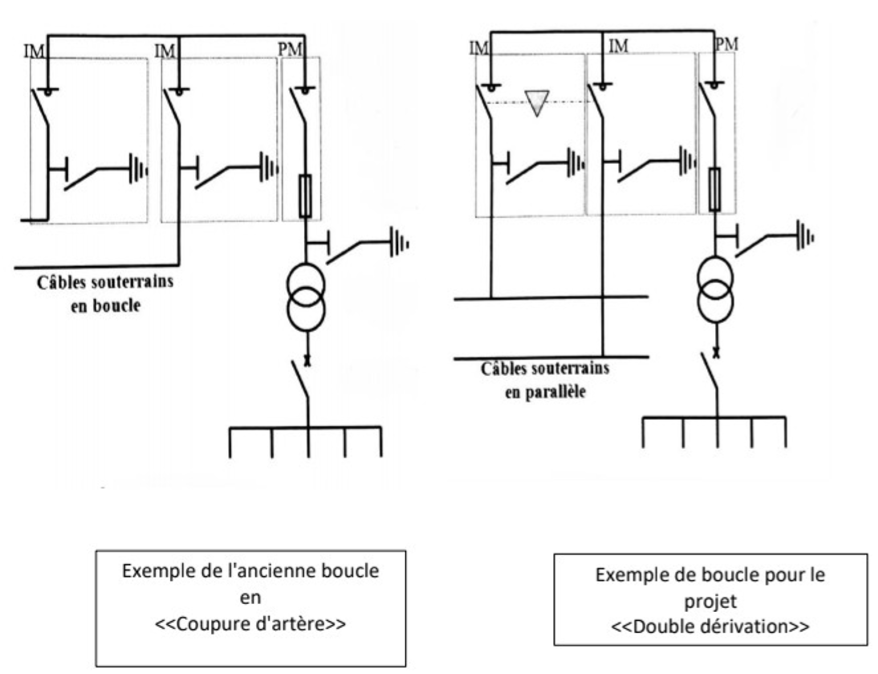 